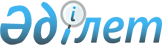 О внесении изменений и дополнений в постановление акимата от 15 декабря 2014 года № 618 "Об утверждении Положения о государственном учреждении "Управление финансов акимата Костанайской области"
					
			Утративший силу
			
			
		
					Постановление акимата Костанайской области от 19 февраля 2016 года № 66. Зарегистрировано Департаментом юстиции Костанайской области 24 марта 2016 года № 6227. Утратило силу постановлением акимата Костанайской области от 22 февраля 2017 года № 81      Сноска. Утратило силу постановлением акимата Костанайской области от 22.02.2017 № 81 (вводится в действие по истечении десяти календарных дней после дня его первого официального опубликования).

      В соответствии со статьей 27 Закона Республики Казахстан от 23 января 2001 года "О местном государственном управлении и самоуправлении в Республике Казахстан" акимат Костанайской области ПОСТАНОВЛЯЕТ:

      1. Внести в постановление акимата Костанайской области от 15 декабря 2014 года № 618 "Об утверждении Положения о государственном учреждении "Управление финансов акимата Костанайской области" (зарегистрировано в Реестре государственной регистрации нормативных правовых актов под № 5306, опубликовано 28 января 2015 года в газете "Қостанай таңы") следующие изменения и дополнения:

      в Положении о государственном учреждении "Управление финансов акимата Костанайской области", утвержденном вышеуказанным постановлением:

      подпункт 5) пункта 17 исключить;

      подпункты 14), 15), 16), 18), 24), 45) пункта 18 исключить;

      пункт 18 дополнить подпунктами 45-1), 45-2), 45-3) следующего содержания:

      "45-1) принятие решений единственным участником товарищества с ограниченной ответственностью по вопросам, входящим в его компетенцию, согласно действующему законодательству Республики Казахстан;

      45-2) заключает договор с победителями тендера и осуществляет контроль за исполнением условий договоров имущественного найма (аренды);

      45-3) согласовывает конкурсную документацию местных проектов государственно-частного партнерства.".

      2. Государственному учреждению "Управление финансов акимата Костанайской области" в установленном законодательном порядке известить органы юстиции о внесенных изменениях и дополнениях в вышеуказанное Положение.

      3. Настоящее постановление вводится в действие по истечении десяти календарных дней после дня его первого официального опубликования.


					© 2012. РГП на ПХВ «Институт законодательства и правовой информации Республики Казахстан» Министерства юстиции Республики Казахстан
				
      Аким Костанайской области

А. Мухамбетов
